Digwyddiadau | Events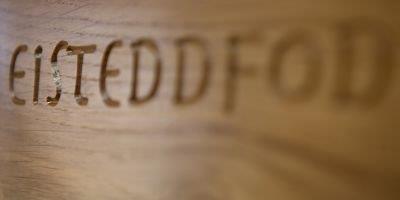 Eisteddfod Ddawns Cynradd Cylch DinbychDenbigh Area Primary Dance Eisteddfod 02/03/2017Lleoliad / Location: Ysgol Santes Ffraid, Dinbych / St Brigid’s School, DenbighAmser / Time: 4:30pmEisteddfod Ddawns Cynradd Cylch RhuddlanRhuddlan Area Primary Dance Eisteddfod 02/03/2017Lleoliad / Location: Ysgol Dewi Sant, Rhyl Amser / Time: 4:30pmEisteddfod Cylch Cynradd RhuthunRuthin Area Primary Eisteddfod 04/03/2017Lleoliad / Location: Ysgol Brynhyfryd, Rhuthun / Ruthin Amser / Time: 8:30amEisteddfod Cylch Cynradd DinbychDenbigh Area Primary Eisteddfod04/03/2017Lleoliad / Location: Ysgol Uwchradd Dinbych / Denbigh High SchoolAmser / Time: 8:30amCelf a Chrefft Cynradd Cylch EdeyrnionEdeyrnion Area Primary Arts and Crafts 10/03/2017Lleoliad / Location: Ysgol Dinas Bran, Llangollen Amser / Time: 4:00pmEisteddfod Cylch Cynradd EdeyrnionEdeyrnion Area Primary Eisteddfod 11/03/2017Lleoliad / Location: Ysgol Dinas Bran, Llangollen Amser Time: 8:30amEisteddfod Cylch Cynradd RhuddlanRhuddlan Area Primary Eisteddfod11/03/2017Lleoliad / Location: Ysgol Dewi Sant, Rhyl Amser / Time: 8:30amEisteddfod Ddawns Cynradd ac Uwchradd Rhanbarth DinbychDenbighshire Primary and Secondary Dance Eisteddfod16/03/2017Lleoliad/Location: Ysgol Brynhyfryd, Rhuthun / Ruthin Amser / Time: 4:00pmCelf a Chrefft Cynradd Cylch RhuthunRuthin Area Primary Arts and Crafts22/03/2017Lleoliad / Location: Ysgol Brynhyfryd, Rhuthun / Ruthin Amser Time: 4:00pmEisteddfod Rhanbarth Uwchradd DinbychDenbighshire Secondary Eisteddfod25/03/2017Lleoliad / Time: Ysgol Brynhyfryd, Rhuthun / RuthinAmser / Time: 8:30amEisteddfod Rhanbarth Cynradd DinbychDenbighshire Primary Eisteddfod01/04/2017Lleoliad / Location: Bore / Morning - Ysgol Brynhyfryd, Rhuthun / Ruthin, Prynhawn / Afternoon - Mart Rhuthun / Ruthin Amser / Time: 8:00amCelf a Chrefft Cynradd Cylch Rhuddlan Rhuddlan Area Primary Arts and Crafts06/04/2017Lleoliad / Location: Ysgol Dewi Sant, Rhyl Amser / Time: 4:00pmCelf a Chrefft Cynradd Cylch DinbychDenbigh Area Primary Arts and Crafts25/04/2017Lleoliad / Location: Ysgol Frongoch, Dinbych / DenbighAmser / Time: 4:00pmCelf a Chrefft Cynradd ac Uwchradd Rhanbarth DinbychDenbighshire Primary and Secondary Arts and Crafts Competition26/04/2017Lleoliad / Location: Mart Rhuthun Amser / Time: 4:00pmArddangosfa Ennillwyr Celf a Chrefft Cynradd ac Uwchradd DinbychExhibition of the Winners of the Denbighshire Primary and Secondary Arts and Crafts27/04/2017Lleoliad / Location: Mart Rhuthun / Ruthin Amser / Time: 5:00pm